ИНФОРМАЦИОННО-АНАЛИТИЧЕСКИЙ ОТЧЕТо проведении круглого стола «Города герои»1.Дата и время проведения: 27.01.2020 14:002.Место проведения (точный адрес): СОШ №11, ул. Комсомольская, 3.3.Форма проведения (акция, круглый стол, турпоход и т.д.) - круглый стол.4.Цель проведения: патриотическое воспитание молодежи.5. Категория участников (студенты, учащиеся ОУ, рабочая молодежь), охват:6. Привлечение подростков, стоящих на разных видах учета (если да, то ФИО подростка): 7.Краткое описание мероприятия: ребята внимательно выслушали  информацию о городах героях СССР, прославившихся своей героической обороной во время Великой Отечественной войны 1941—1945 годов. 8.Информация о достигнутых результатах: ребята узнали, какие города впервые официально были названы городами-героями. Активно задавали вопросы.9.Привлеченные ведомства (общественные организации, учреждения, отдельные лица): педагог СОШ №11, ученический совет, молодежный совет при главе Старолеушковского сельского поселения, сотрудники МБУ «Старолеушковская поселенческая библиотека».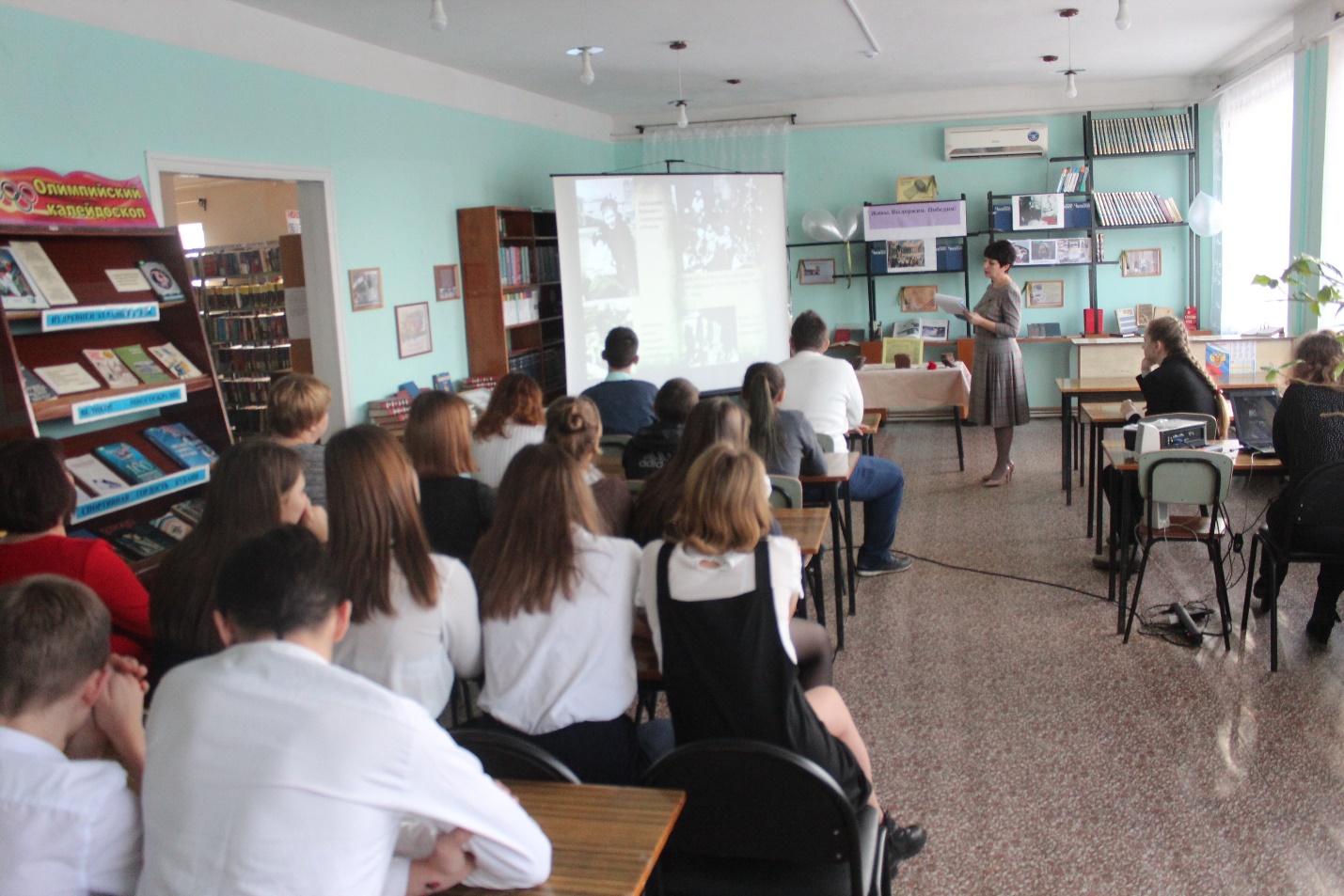 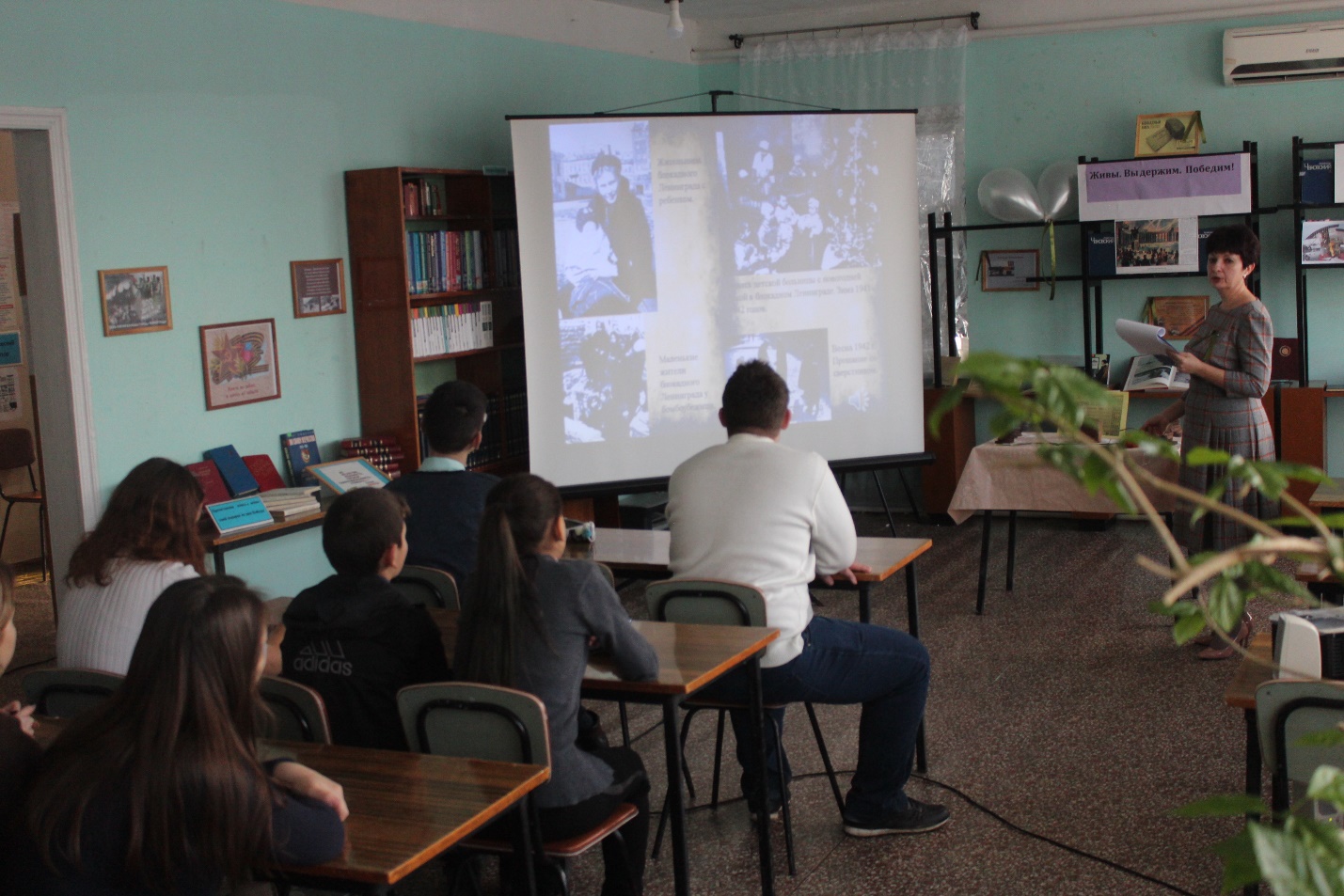 Специалист по работе с молодежью                                                                    Старолеушковского сельского поселения                                    С.Н.Даниленко                                                                                                                                  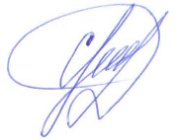 СельскоепоселениеКол-во участниковдо 14 летКол-во участников и зрителей от 14 до 17 лет         Кол-воучастников и зрителей в возрасте от 18 до 30 летКол-воСОПОбщий охватМолодежи в возрасте от 14 до 30 летСтаролеушковское-50        3-53Всего-50        3 -53